Педагоги детского сада.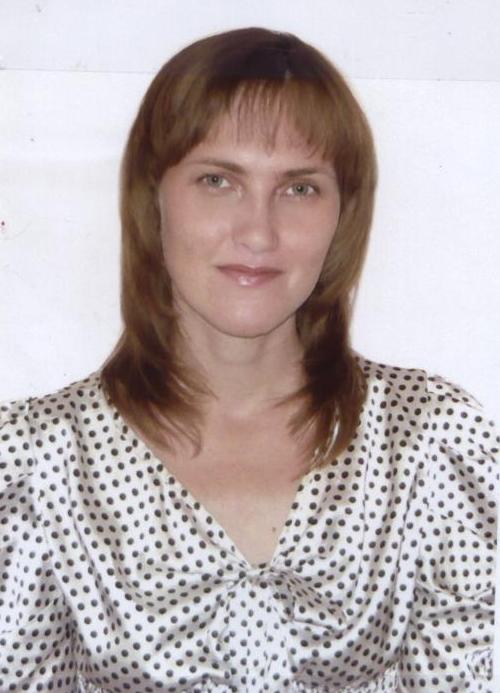 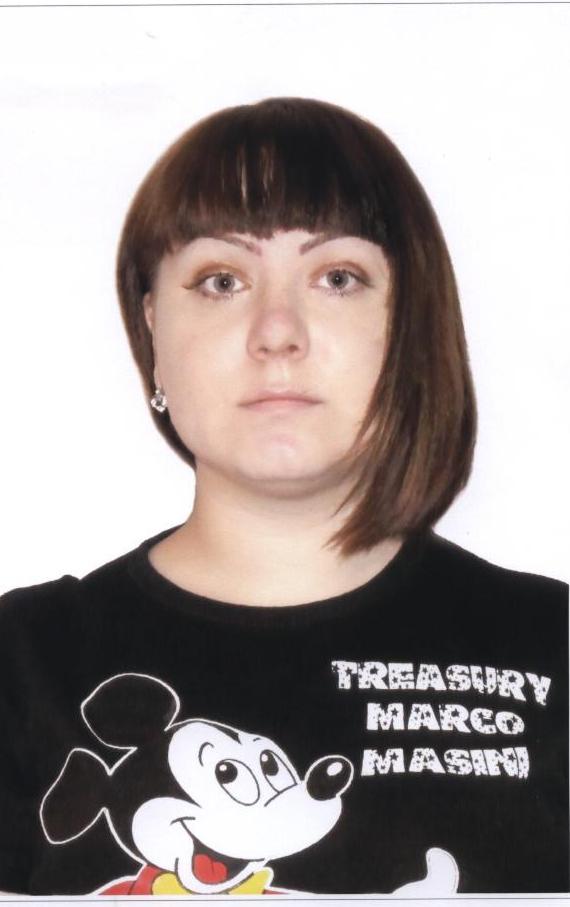 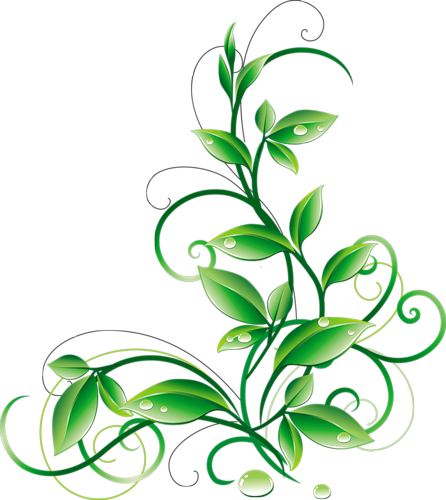 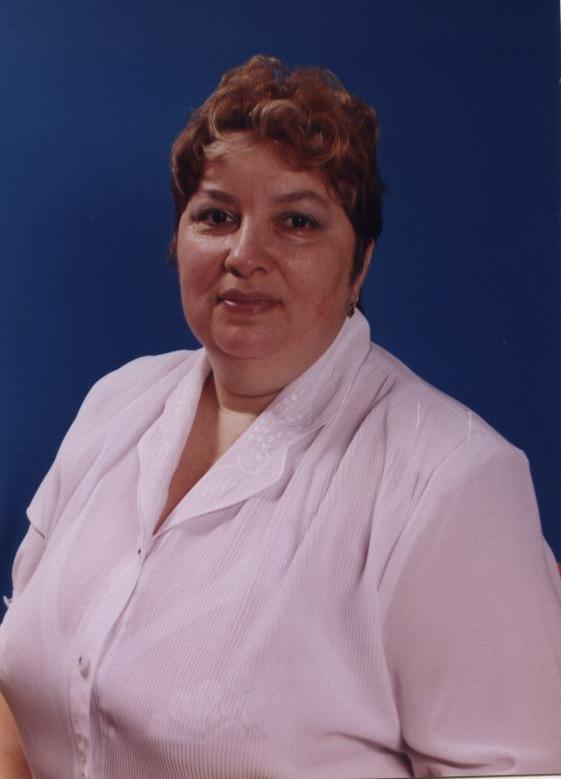 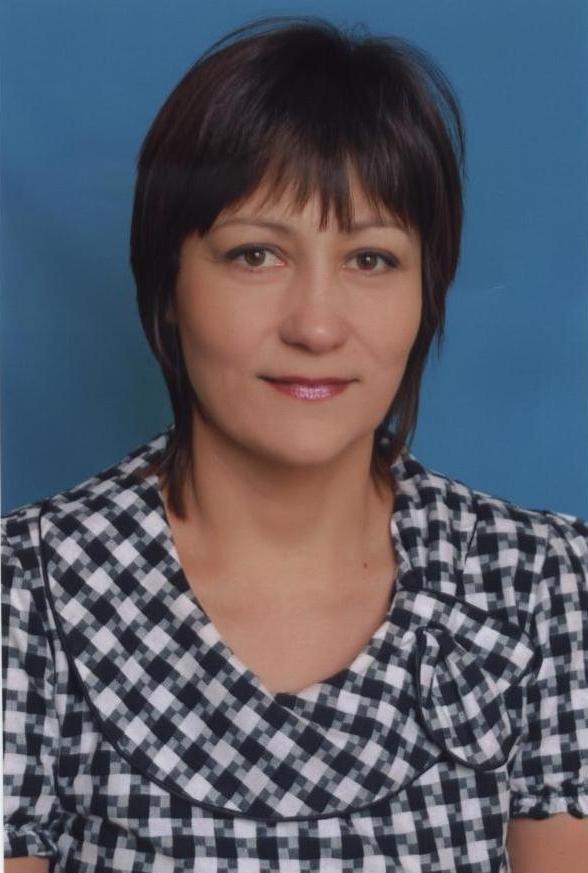 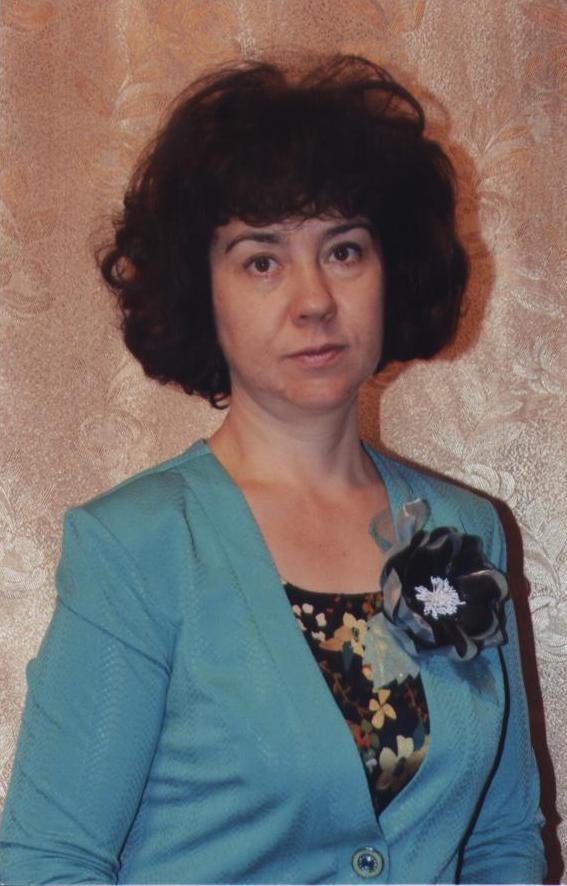 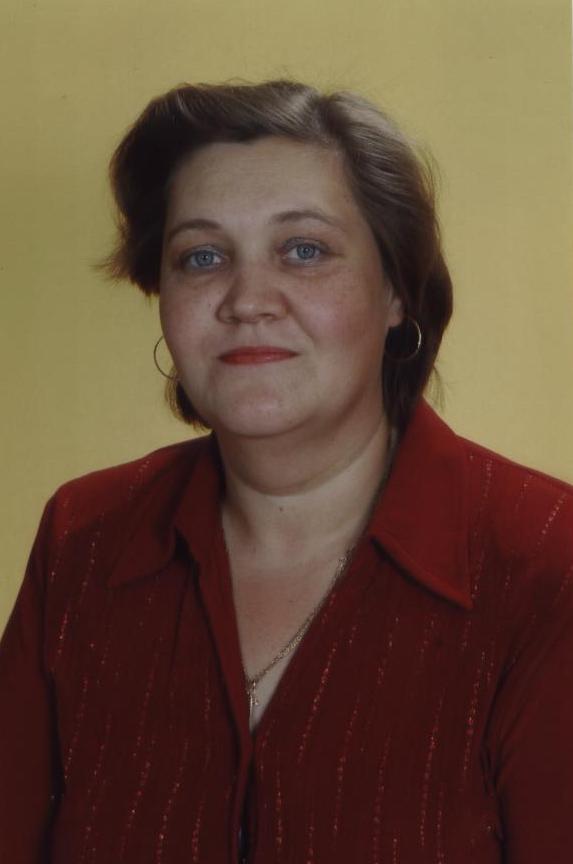 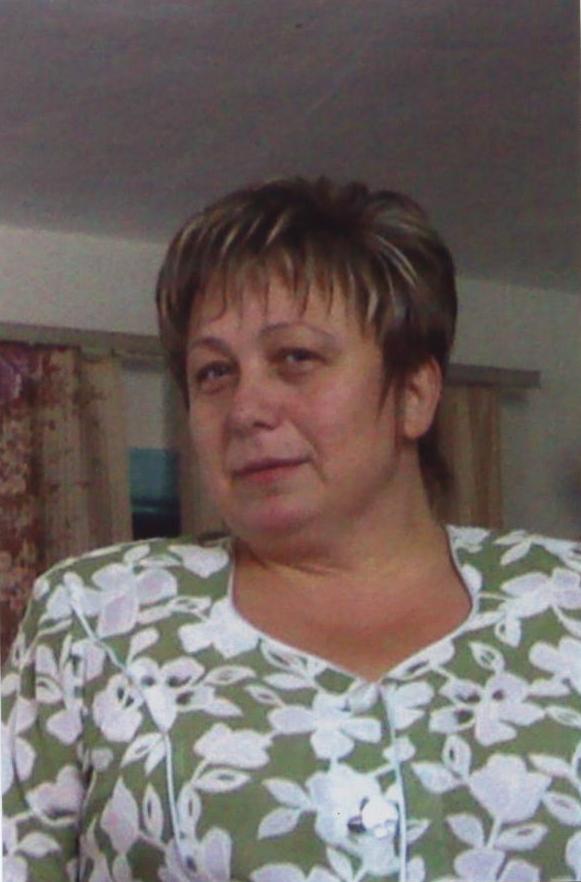 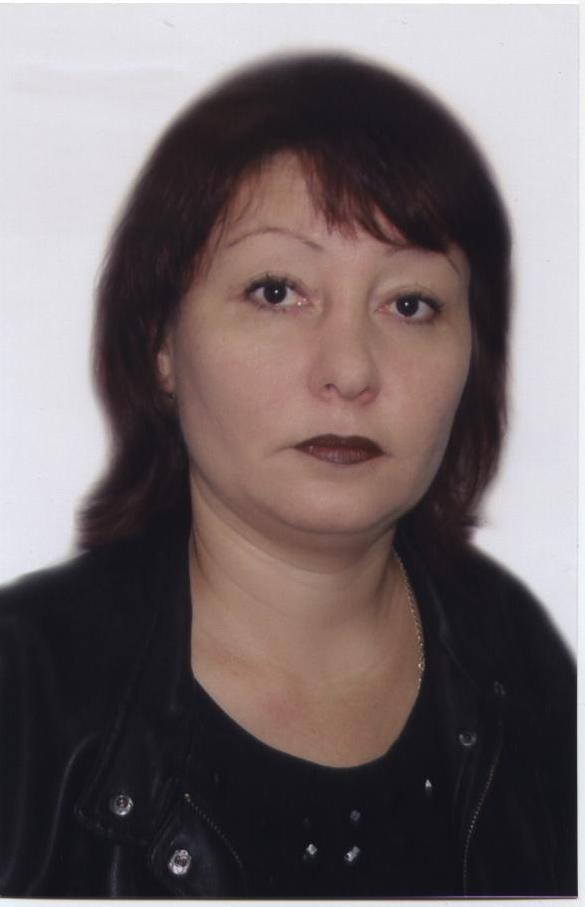 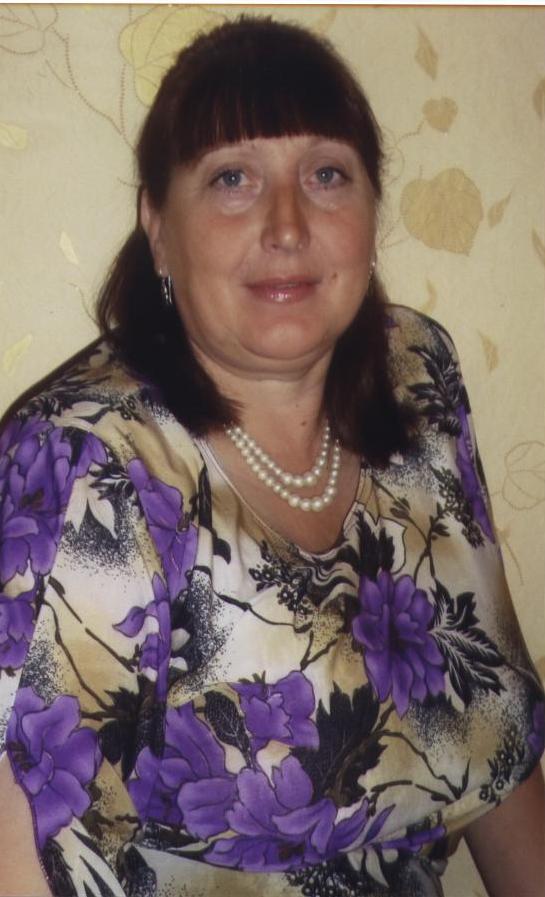 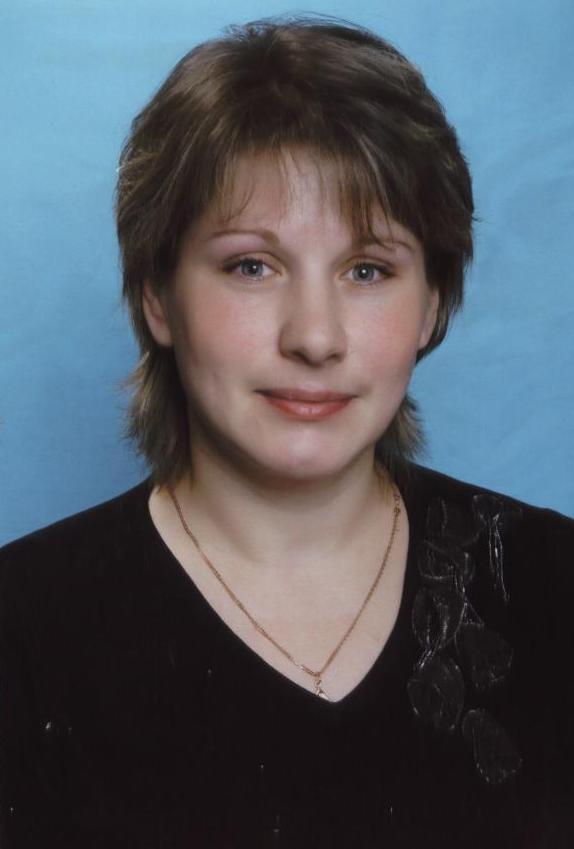 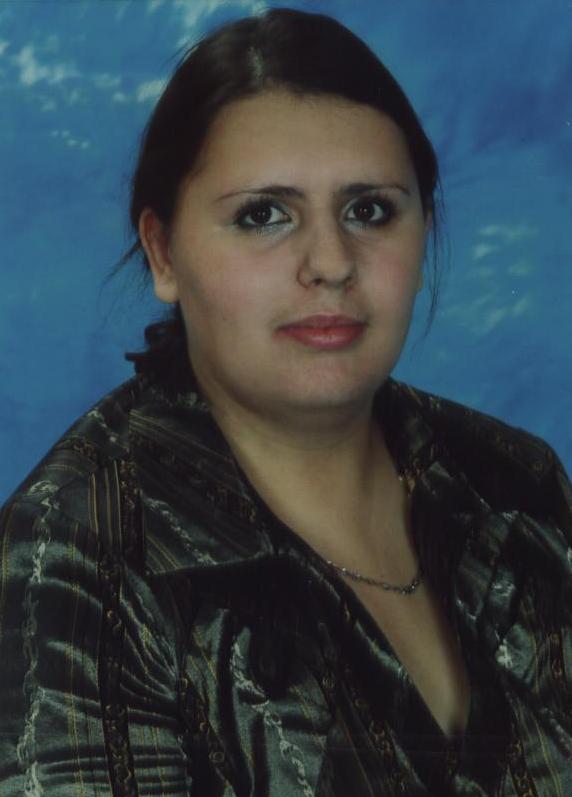 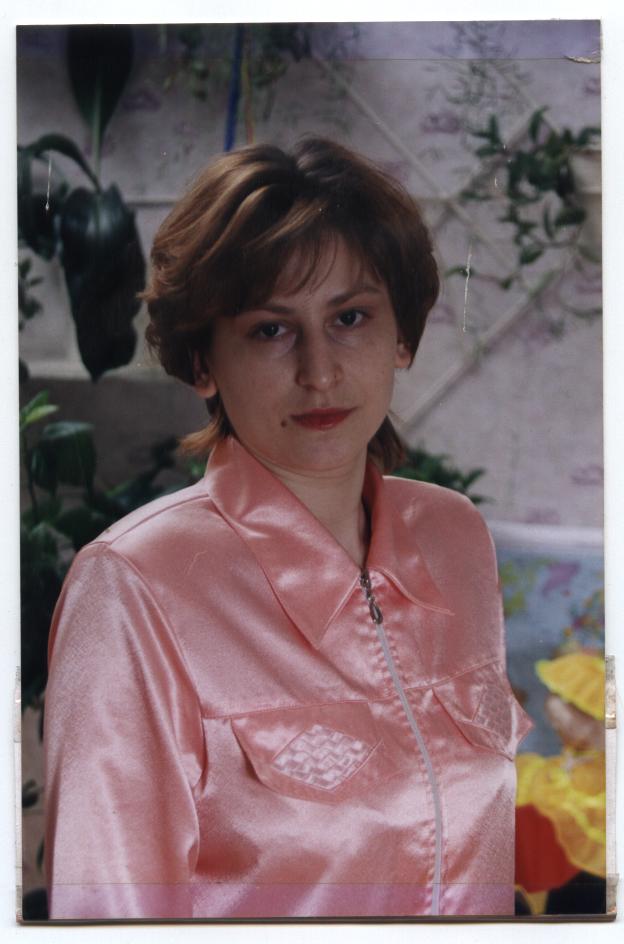 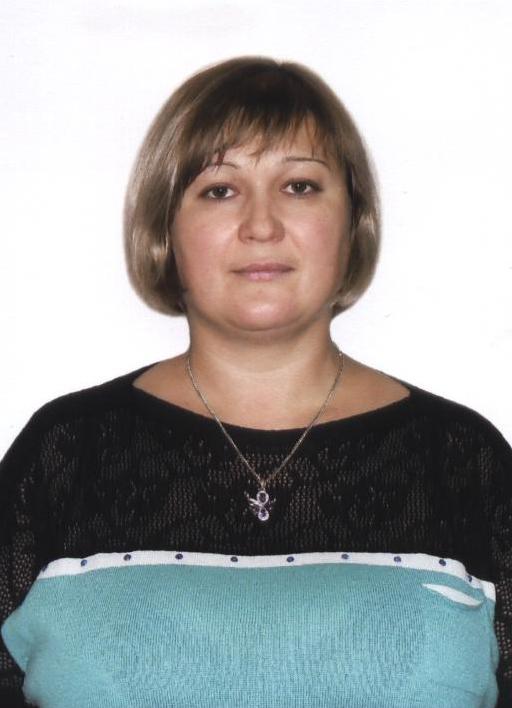 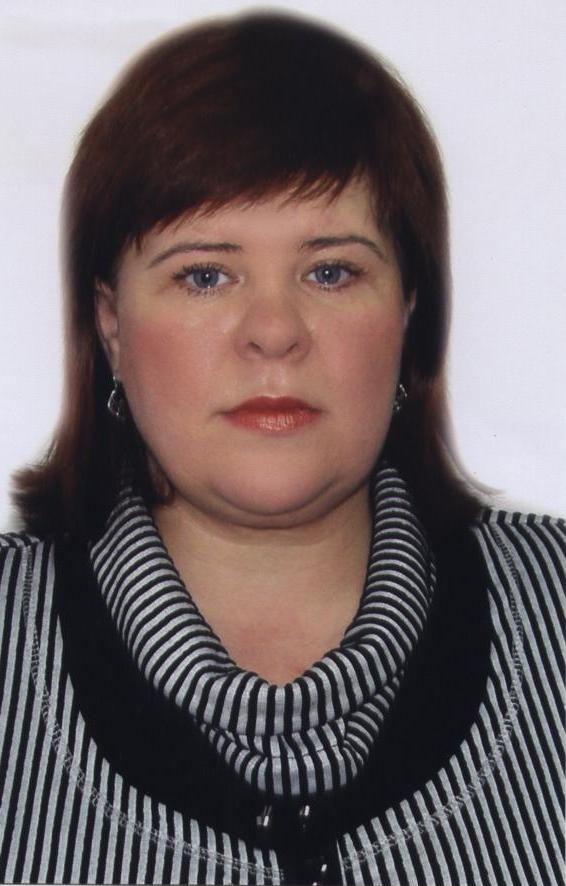 